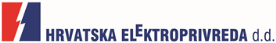 OBJAVA ZA MEDIJEU Osijeku započeo PLIN 2016 - 14. Skup o prirodnom plinu, toplini i vodiOSIJEK, 29. RUJNA 2016. – Na Poljoprivrednom fakultetu u Osijeku započeo je 14. Skup o prirodnom plinu, toplini i vodi - PLIN 2016, na kojem će energetski stručnjaci iz Hrvatske i Europe raspravljati o novitetima i izazovima iz područja plinarstva, energetike, toplinarstva i vodoopskrbe. Na svečanom otvaranju Skupa prisustvovali su Denis Ambruš, zamjenik gradonačelnika Grada Osijeka, Damir Markulak, prorektor Sveučilišta J.J. Strossmayera u Osijeku, Ivan Samardžić, dekan Strojarskog fakulteta u Slavonskom Brodu, Bálint Bachmann, dekan Fakulteta inženjerstva i informatike u Pečuhu te Damir Pećušak, direktor HEP-Plina d.o.o.Ovogodišnji Skup okupit će od 28. do 30. rujna u Osijeku više od 350 sudionika iz više zemalja Europe. Damir Pećušak, direktor HEP Plina d.o.o.,izrazio je zadovoljstvo što se skup o prirodnom plinu, toplini i vodi i ove godine tradicionalno održava u Osijeku, u kojem HEP obilježava više od 40 godina obavljanja plinske djelatnosti.„Ovogodišnja konferencija korisna je zbog razmjene međusobnih iskustava i savjetovanja s regulatorom te podizanju znanja i njegove primjene posebice u vremenu kada se pred mrežne djelatnosti postavljaju sve veći zahtjevi. Daljnja liberalizacija tržišta plina velik je izazov za HEP Plin, ali imamo sve mogućnosti financijski, organizacijski, kadrovski, stručno i kvalitetno obaviti tako odgovoran posao“, istaknuo je Pećušak. U sklopu ovogodišnjeg Skupa održat će se dva okrugla stola (Četiri desetljeća plinofikacije Slavonije i Baranje i Kako kupiti plin – znamo li iskoristiti sve mogućnosti tržišta?), usmeno izlaganje 24 rada te izlaganje dva rada u poster sekciji. Radovi su svrstani u tri tematski povezane sekcije: Plin i plinska tehnika, Energetika i toplinska tehnika i Konstruiranje i proizvodne tehnologije.Uz predstavnike Hrvatske elektroprivrede, na konferenciji će sudjelovati predstavnici HERA-e, HROTE-a, najvećih energetskih subjekata na tržištu plina (INA, Plinacro, Podzemno skladište plina, Prvo plinarsko društvo i drugi), komora inženjera, čelnici Sveučilišta J.J. Strossmayera u Osijeku kao i drugih sveučilišta u Hrvatskoj i regiji te brojni dekani i prodekani fakulteta iz Hrvatske, država regije i Europske unije. Skup o plinu se od 2003. godine tradicionalno održava u Osijeku u organizaciji HEP Plina, Strojarskog fakulteta u Slavonskom Brodu, Sveučilišta J. J. Strossmayera u Osijeku i Tehničkog fakulteta Pollack Mihály, Sveučilišta u Pečuhu. Od 2010. godine Skup o plinu postao je i međunarodni. Kontakt:  Sektor za korporativne komunikacija; e-mail odnosisjavnoscu@hep.hr; telefon: 01 6321 893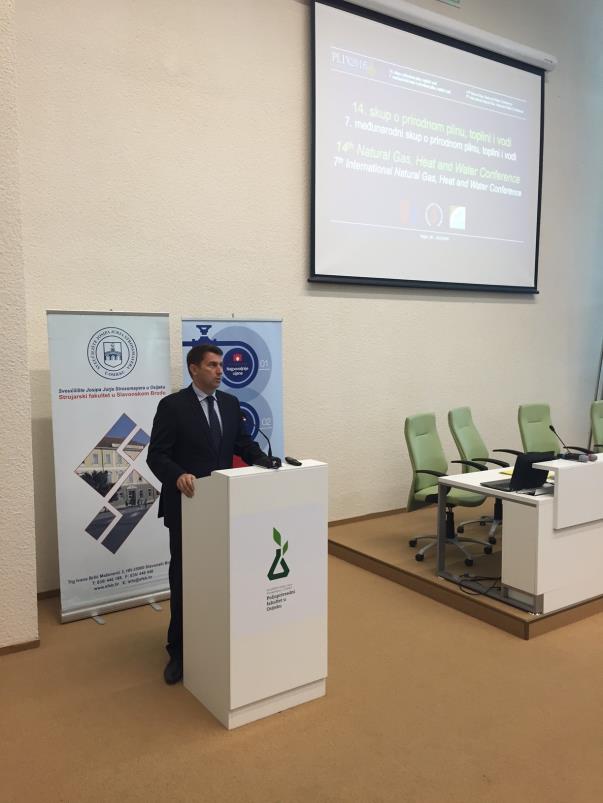 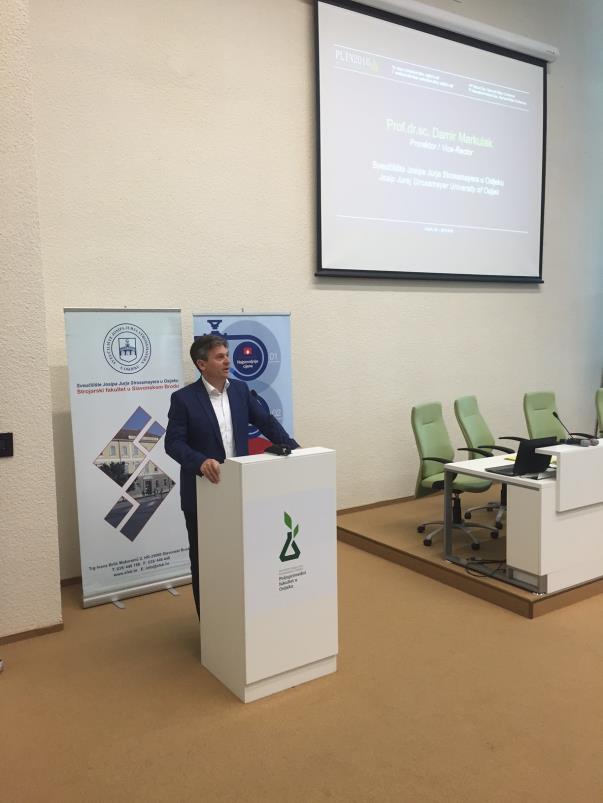 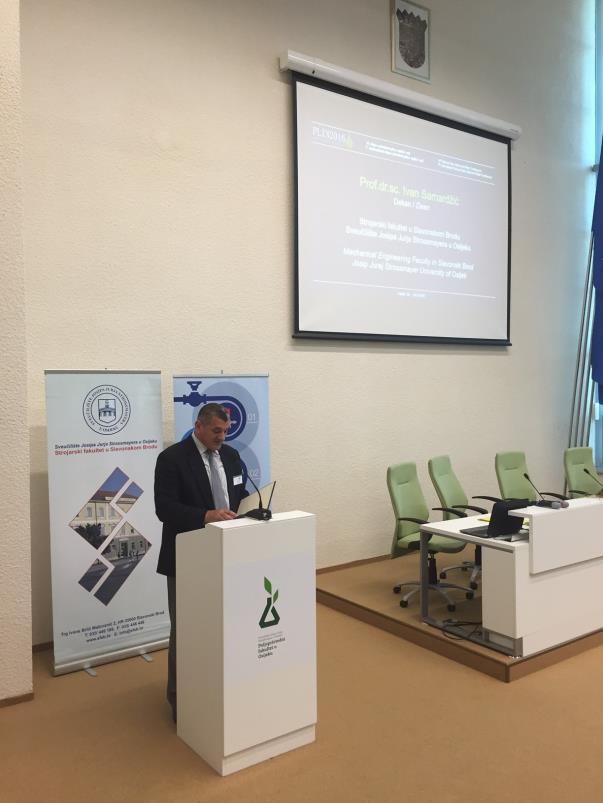 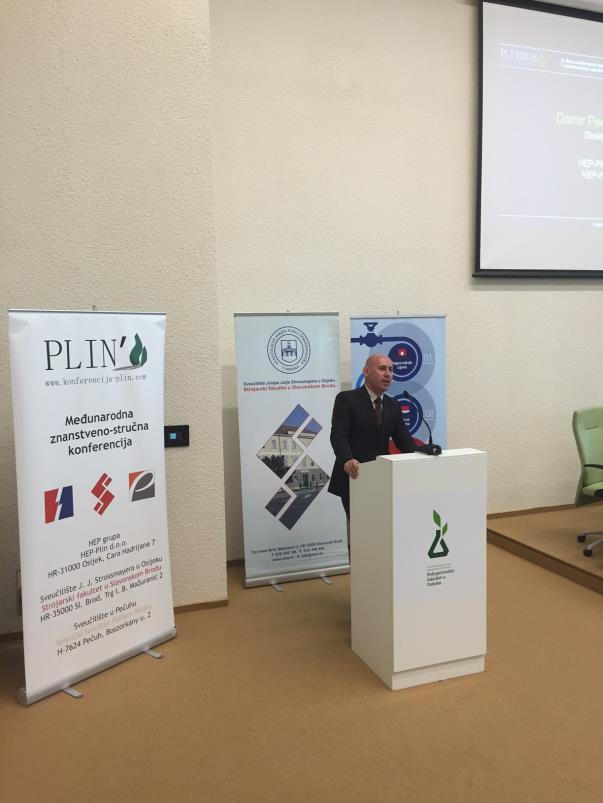 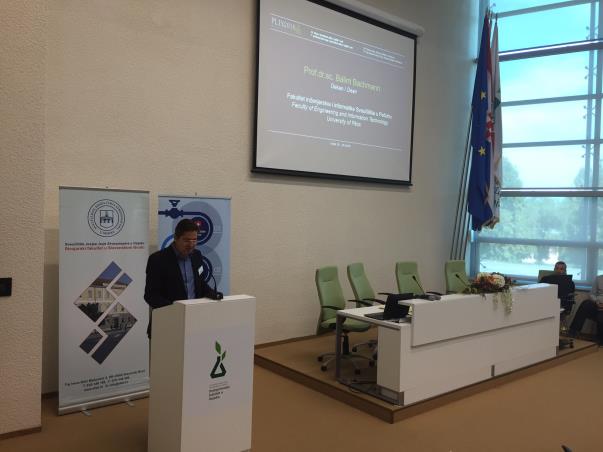 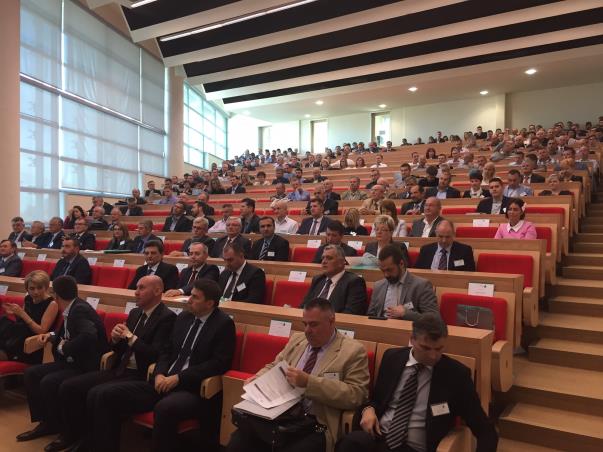 